МУНИЦИПАЛЬНОЕ ОБРАЗОВАНИЕ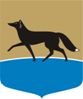 ГОРОДСКОЙ ОКРУГ ГОРОД СУРГУТДУМА ГОРОДА СУРГУТАРЕШЕНИЕПринято на заседании Думы 24 мая 2018 года№ 281-VI ДГО внесении изменения в решение Думы города от 21.02.2018 
№ 233-VI ДГ «О Методике расчёта арендной платы за пользование муниципальным имуществом, расположенным на территории города»В соответствии со статьёй 16 Федерального закона от 06.10.2003 
№ 131-ФЗ «Об общих принципах организации местного самоуправления 
в Российской Федерации», решением Думы города от 07.10.2009 № 604-IV ДГ «О Положении о порядке управления и распоряжения имуществом, находящимся в муниципальной собственности» Дума города РЕШИЛА:1. Внести в решение Думы города от 21.02.2018 
№ 233-VI ДГ «О Методике расчёта арендной платы за пользование муниципальным имуществом, расположенным на территории города» изменение, дополнив приложение к решению частью 101 следующего содержания:«101. Расчёт размера годовой арендной платы за пользование недвижимыми объектами, оборудованием и прочим имуществом, входящим 
в состав банно-прачечных комплексов, производится по следующей формуле:А = Ц1 x Ка/100 x Кд, где:А – годовая арендная плата (рублей);Ц1 – балансовая стоимость недвижимых объектов, оборудования 
и прочего имущества (рублей);Ка – арендный процент (таблица 1);Кд – коэффициент, учитывающий вид деятельности арендатора 
на арендуемой площади (приложение 3 к Методике)».2. Настоящее решение вступает в силу с момента его опубликования.Председатель Думы города_______________ Н.А. Красноярова«28» мая 2018 г.Глава города______________ В.Н. Шувалов«29» мая 2018 г.